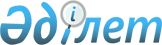 Об утверждении бюджета города Булаево района Магжана Жумабаева на 2021-2023 годыРешение маслихата района Магжана Жумабаева Северо-Казахстанской области от 8 января 2021 года № 46-6. Зарегистрировано Департаментом юстиции Северо-Казахстанской области 18 января 2021 года № 7078.
      Сноска. Вводится в действие с 01.01.2021 в соответствии с пунктом 6 настоящего решения.
      В соответствии с пунктом 2 статьи 9-1, пунктом 2 статьи 75 Бюджетного кодекса Республики Казахстан от 4 декабря 2008 года, пунктом 2-7 статьи 6 Закона Республики Казахстан от 23 января 2001 года "О местном государственном управлении и самоуправлении в Республике Казахстан" маслихат района Магжана Жумабаева Северо-Казахстанской области РЕШИЛ:
      1. Утвердить бюджет города Булаево района Магжана Жумабаева на 2021-2023 годы согласно приложениям 1, 2 и 3 к настоящему решению соответственно, в том числе на 2021 год в следующих объемах:
      1) доходы – 591 126,5 тысяч тенге:
      налоговые поступления – 31 535,0 тысяч тенге;
      неналоговые поступления – 0,0 тысяч тенге;
      поступления от продажи основного капитала – 0,0 тысяч тенге;
      поступления трансфертов – 559 591,5 тысяч тенге;
      2) затраты – 600 190,3 тысяч тенге;
      3) чистое бюджетное кредитование – 0,0 тысяч тенге:
      бюджетные кредиты – 0,0 тысяч тенге;
      погашение бюджетных кредитов – 0,0 тысяч тенге;
      4) сальдо по операциям с финансовыми активами – 0,0 тысяч тенге:
      приобретение финансовых активов – 0,0 тысяч тенге;
      поступления от продажи финансовых активов государства – 0,0 тысяч тенге;
      5) дефицит (профицит) бюджета – -9 063,8 тысяч тенге;
      6) финансирование дефицита (использование профицита) бюджета – 9 063,8 тысяч тенге:
      поступление займов – 0,0 тысяч тенге;
      погашение займов – 0,0 тысяч тенге;
      используемые остатки бюджетных средств – 9 063,8 тысяч тенге.
      Сноска. Пункт 1 в редакции решения маслихата района Магжана Жумабаева Северо-Казахстанской области от 01.04.2021 № 3-14 (вводится в действие с 01.01.2021); от 3 июля 2021 года № 6-8 (вводится в действие с 01.01.2021); от 26.08.2021 № 8-7 (вводится в действие с 01.01.2021); от 19.11.2021 № 9-11 (вводится в действие с 01.01.2021).


      2. Установить, что доходы бюджета города на 2021 год формируются в соответствии с Бюджетным Кодексом Республики Казахстан от 4 декабря 2008 года за счет следующих налоговых поступлений:
      1) налог на имущество физических лиц по объектам обложения данным налогом, находящимся на территории города районного значения;
      2) земельный налог на земли населенных пунктов с физических и юридических лиц по земельным участкам, находящимся на территории города районного значения;
      3) налог на транспортные средства: 
      с физических лиц, место жительства которых находится на территории города районного значения;
      с юридических лиц, место нахождения которых, указываемое в их учредительных документах, располагается на территории города районного значения.
      3. Учесть, что в бюджете города Булаево на 2021 год предусмотрен объем субвенции, передаваемой из районного бюджета в бюджет города в сумме 25 908,0 тысяч тенге.
      4. Учесть в бюджете города Булаево на 2021 год поступление текущих трансфертов из районного бюджета, в том числе:
      1) на текущий ремонт уличного освещения населенных пунктов города Булаево;
      2) на обеспечении санитарии населенных пунктов города Булаево;
      3) на содержание мест захоронений и погребение безродных;
      4) на благоустройство и озеленение населенных пунктов города Булаево;
      5) на обеспечение функционирования автомобильных дорог населенных пунктов города Булаево.
      6) на укрепление материально-технической базы коммунального государственного учреждения "Аппарат акима города Булаево района Магжана Жумабаева Северо-Казахстанской области";
      7) на текущий ремонт уличного освещения села Медвежка;
      8) на текущий ремонт дорог улиц города Булаево;
      9) на текущий ремонт сетей водоснабжения села Медвежка.
      Сноска. Пункт 4 с изменением, внесенным решением маслихата района Магжана Жумабаева Северо-Казахстанской области от 01.04.2021 № 3-14 (вводится в действие с 01.01.2021).


      4-1. Учесть в бюджете города Булаево расходы за счет свободных остатков бюджетных средств, сложившихся по состоянию на 1 января 2021 года согласно приложению 4.
      Сноска. Решение дополнено пунктом 4-1 в соответствии с решением маслихата района Магжана Жумабаева Северо-Казахстанской области от 01.04.2021 № 3-14 (вводится в действие с 01.01.2021).


      5. Учесть в бюджете города Булаево на 2021 год поступление текущих трансфертов из областного бюджета, в том числе:
      1) на текущий ремонт уличного освещения в городе Булаево;
      2) на устройство мини-футбольного поля в городе Булаево;
      3) на установку детских игровых площадок в городе Булаево;
      4) на приобретение мусорных баков для города Булаево;
      5) на средний ремонт внутрипоселковых автомобильных дорог в городе Булаево.
      6) на реконструкцию дорог по улицам Чкалова, Мусаева города Булаево.
      Сноска. Пункт 5 с изменением, внесенным решением маслихата района Магжана Жумабаева Северо-Казахстанской области от 3 июля 2021 года № 6-8 (вводится в действие с 01.01.2021).


      5-1. Учесть в бюджете города Булаево на 2021 год поступление целевых трансфертов из Национального фонда Республики Казахстан на реконструкцию дорог по улицам Чкалова, Тахира Мусаева города Булаево.
      Сноска. Решение дополнено пунктом 5-1 в соответствии с решением маслихата района Магжана Жумабаева Северо-Казахстанской области от 26.08.2021 № 8-7 (вводится в действие с 01.01.2021); в новой редакции от 19.11.2021 № 9-11 (вводится в действие с 01.01.2021)


      6. Настоящее решение вводится в действие с 1 января 2021 года. Бюджет города Булаево района Магжана Жумабаева на 2021 год
      Сноска. Приложение 1 в редакции решения маслихата района Магжана Жумабаева Северо-Казахстанской области от 01.04.2021 № 3-14 (вводится в действие с 01.01.2021); от 3 июля 2021 года № 6-8 (вводится в действие с 01.01.2021); от 26.08.2021 № 8-7 (вводится в действие с 01.01.2021); от 19.11.2021 № 9-11 (вводится в действие с 01.01.2021). Бюджет города Булаево района Магжана Жумабаева на 2022 год Бюджет города Булаево района Магжана Жумабаева на 2023 год Расходы бюджета города Булаево за счет свободных остатков бюджетных средств, сложившихся на 1 января 2021 года и возврата неиспользованных (недоиспользованных) в 2020 году целевых трансфертов из районного бюджета
      Сноска.  Решение дополнено приложением 4 в соответствии с решением маслихата района Магжана Жумабаева Северо-Казахстанской области от 01.04.2021 № 3-14 (вводится  в действие с 01.01.2021).
					© 2012. РГП на ПХВ «Институт законодательства и правовой информации Республики Казахстан» Министерства юстиции Республики Казахстан
				
      Председатель сессии маслихатарайона Магжана Жумабаева

Г. Сагандыкова

      Секретарь маслихата районаМагжана Жумабаева

Т. Абильмажинов
Приложение 1к решению маслихатрайона Магжана ЖумабаеваСеверо-Казахстанской областиот 8 января 2021 года№ 46-6
Наименование
Сумма,
тысяч тенге
Категория
Категория
Категория
Категория
Категория
Сумма,
тысяч тенге
Класс
Класс
Класс
Класс
Сумма,
тысяч тенге
Подкласс
Подкласс
Сумма,
тысяч тенге
Доходы
591 126,5
1
Налоговые поступления
31 535,0
01
01
Подоходный налог
3 380,5
2
Индивидуальный подоходный налог
3 380,5
04
04
Налоги на собственность
28 154,5
1
Hалоги на имущество
1 000,0
3
Земельный налог
5 062,9
4
Hалог на транспортные средства
22 091,6
2
Неналоговые поступления
0,0
3
Поступления от продажи основного капитала
0,0
4
Поступления трансфертов
559 591,5
02
02
Трансферты из вышестоящих органов государственного управления
559 591,5
3
Трансферты из районного (города областного значения) бюджета
559 591,5
Наименование
Сумма,
тысяч тенге
Функциональная группа 
Функциональная группа 
Функциональная группа 
Функциональная группа 
Функциональная группа 
Сумма,
тысяч тенге
Функциональная подгруппа
Функциональная подгруппа
Функциональная подгруппа
Функциональная подгруппа
Сумма,
тысяч тенге
Администратор бюджетных программ
Администратор бюджетных программ
Администратор бюджетных программ
Сумма,
тысяч тенге
Программа
Программа
Сумма,
тысяч тенге
Затраты
600 190,3
01
Государственные услуги общего характера
70 731,9
1
Представительные, исполнительные и другие органы, выполняющие общие функции государственного управления
70 731,9
124
Аппарат акима города районного значения, села, поселка, сельского округа
70 731,9
001
Услуги по обеспечению деятельности акима города районного значения, села, поселка, сельского округа
50 531,9
022
Капитальные расходы государственного органа
20 200,0
07
Жилищно-коммунальное хозяйство
125 677,0
2
Коммунальное хозяйство
6 500,0
124
Аппарат акима города районного значения, села, поселка, сельского округа
6 500,0
014
Организация водоснабжения населенных пунктов
6 500,0
3
Благоустройство населенных пунктов
119 177,0
124
Аппарат акима города районного значения, села, поселка, сельского округа
119 177,0
008
Освещение улиц в населенных пунктах
50 464,0
009
Обеспечение санитарии населенных пунктов
9 500,0
010
Содержание мест захоронений и погребение безродных
1 200,0
011
Благоустройство и озеленение населенных пунктов
58 013,0
08
Культура, спорт, туризм и информационное пространство
4 789,0
1
Деятельность в области культуры
4 289,0
124
Аппарат акима города районного значения, села, поселка, сельского округа
4 289,0
006
Поддержка культурно-досуговой работы на местном уровне
4 289,0
2
Спорт
500,0
124
Аппарат акима города районного значения, села, поселка, сельского округа
500,0
028
Проведение физкультурно-оздоровительных и спортивных мероприятий на местном уровне
500,0
12
Транспорт и коммуникации
398 991,7
1
Автомобильный транспорт
398 991,7
124
Аппарат акима города районного значения, села, поселка, сельского округа
398 991,7
012
Строительство и реконструкция автомобильных дорог в городах районного значения, селах, поселках, сельских округах
222 222,0
013
Обеспечение функционирования автомобильных дорог в городах районного значения, села, поселках, сельских округах
79 000,0
045
Капитальный и средний ремонт автомобильных дорог в городах районного значения, селах, поселках, сельских округах
97 769,7
15
Трансферты
0,7
1
Трансферты
0,7
124
Аппарат акима города районного значения, села, поселка, сельского округа
0,7
048
Возврат неиспользованных (недоиспользованных) целевых трансфертов
0,7
Чистое бюджетное кредитование
0,0
Бюджетные кредиты
0,0
Погашение бюджетных кредитов
0,0
Сальдо по операциям с финансовыми активами
0,0
Приобретение финансовых активов
0,0
Поступление от продажи финансовых активов государства
0,0
Дефицит (Профицит) бюджета
-9 063,8
Финансирование дефицита (использование профицита ) бюджета
9 063,8
Поступление займов
0,0
Погашение займов
0,0
Наименование
Сумма,
тысяч тенге
Категория
Категория
Категория
Категория
Категория
Сумма,
тысяч тенге
Класс
Класс
Класс
Класс
Сумма,
тысяч тенге
Подкласс
Подкласс
Сумма,
тысяч тенге
8
Используемые остатки бюджетных средств
9 063,8
1
1
Остатки бюджетных средств
9 063,8
1
Свободные остатки бюджетных средств
9 063,8Приложение 2к решению маслихатарайона Магжана ЖумабаеваСеверо-Казахстанской областиот 8 января 2021 года № 46-6
Категория
Класс
Подкласс
Наименование
Сумма
тысяч тенге
Доходы
56 664,0
1
Налоговые поступления
33 207,0
04
Налоги на собственность
33 207,0
1
Hалоги на имущество
428,0
3
Земельный налог
7 545,0
4
Hалог на транспортные средства
25 235,0
2
Неналоговые поступления
0,0
3
Поступления от продажи основного капитала
0,0
4
Поступления трансфертов
23 457,0
02
Трансферты из вышестоящих органов государственного управления
23 457,0
3
Трансферты из районного (города областного значения) бюджета
23 457,0
Функциональная группа
Функциональная группа
Функциональная группа
Функциональная группа
Сумма
тысяч тенге
Администратор бюджетных программ
Администратор бюджетных программ
Администратор бюджетных программ
Сумма
тысяч тенге
Программа
Программа
Сумма
тысяч тенге
Наименование
Сумма
тысяч тенге
Затраты
56 664,0
01
Государственные услуги общего характера
40 825,0
124
Аппарат акима города районного значения, села, поселка, сельского округа
40 825,0
001
Услуги по обеспечению деятельности акима города районного значения, села, поселка, сельского округа
40 825,0
07
Жилищно-коммунальное хозяйство
11 250,0
124
Аппарат акима города районного значения, села, поселка, сельского округа
11 250,0
008
Освещение улиц в населенных пунктах
11 250,0
08
Культура, спорт, туризм и информационное пространство
4 589,0
124
Аппарат акима города районного значения, села, поселка, сельского округа
4 589,0
006
Поддержка культурно-досуговой работы на местном уровне
4 589,0
Чистое бюджетное кредитование
0,0
Бюджетные кредиты
0,0
Погашение бюджетных кредитов
0,0
Сальдо по операциям с финансовыми активами
0,0
Приобретение финансовых активов
0,0
Поступление от продажи финансовых активов государства
0,0
Дефицит (Профицит) бюджета
0,0
Финансирование дефицита (использование профицита ) бюджета
0,0
Поступление займов
0,0
Погашение займов
0,0
8
Используемые остатки бюджетных средств
0,0
1
Остатки бюджетных средств
0,0
1
Свободные остатки бюджетных средств
0,0Приложение 3 к решению маслихатарайона Магжана ЖумабаеваСеверо-Казахстанской области от 8 января 2021 года № 46-6
Категория
Класс
Подкласс
Наименование
Сумма
тысяч тенге
Доходы
60 630,0
1
Налоговые поступления
35 532,0
04
Налоги на собственность
35 532,0
1
Hалоги на имущество
458,0
3
Земельный налог
8 073,0
4
Hалог на транспортные средства
27 001,0
2
Неналоговые поступления
0,0
3
Поступления от продажи основного капитала
0,0
4
Поступления трансфертов
24 483,0
02
Трансферты из вышестоящих органов государственного управления
24 483,0
3
Трансферты из районного (города областного значения) бюджета
24 483,0
Функциональная группа
Функциональная группа
Функциональная группа
Функциональная группа
Сумма
тысяч тенге
Администратор бюджетных программ
Администратор бюджетных программ
Администратор бюджетных программ
Сумма
тысяч тенге
Программа
Программа
Сумма
тысяч тенге
Наименование
Сумма
тысяч тенге
Затраты
60 630,0
01
Государственные услуги общего характера
43 683,0
124
Аппарат акима города районного значения, села, поселка, сельского округа
43 683,0
001
Услуги по обеспечению деятельности акима города районного значения, села, поселка, сельского округа
43 683,0
07
Жилищно-коммунальное хозяйство
12 037,0
124
Аппарат акима города районного значения, села, поселка, сельского округа
12 037,0
008
Освещение улиц в населенных пунктах
12 037,0
08
Культура, спорт, туризм и информационное пространство
4 910,0
124
Аппарат акима города районного значения, села, поселка, сельского округа
4 910,0
006
Поддержка культурно-досуговой работы на местном уровне
4 910,0
Чистое бюджетное кредитование
0,0
Бюджетные кредиты
0,0
Погашение бюджетных кредитов
0,0
Сальдо по операциям с финансовыми активами
0,0
Приобретение финансовых активов
0,0
Поступление от продажи финансовых активов государства
0,0
Дефицит (Профицит) бюджета
0,0
Финансирование дефицита (использование профицита ) бюджета
0,0
Поступление займов
0,0
Погашение займов
0,0
8
Используемые остатки бюджетных средств
0,0
1
Остатки бюджетных средств
0,0
1
Свободные остатки бюджетных средств
0,0Приложение 4к решению маслихатарайона Магжана ЖумабаеваСеверо-Казахстанской областиот 8 января 2021 года № 46-6
Категория
Класс
Подкласс
Наименование
Сумма
тысяч тенге
Доходы
9 063,8
8
Используемые остатки бюджетных средств
9 063,8
1
Остатки бюджетных средств
9 063,8
1
Свободные остатки бюджетных средств
9 063,8
Функциональная группа
Функциональная группа
Функциональная группа
Функциональная группа
Сумма
тысяч тенге
Администратор бюджетных программ
Администратор бюджетных программ
Администратор бюджетных программ
Сумма
тысяч тенге
Программа
Программа
Сумма
тысяч тенге
Наименование
Сумма
тысяч тенге
Затраты 
9 063,8
01
Государственные услуги общего характера
8 563,1
124
Аппарат акима города районного значения, села, поселка, сельского округа
8 563,1
001
Услуги по обеспечению деятельности акима города районного значения, села, поселка, сельского округа
363,1
022
Капитальные расходы государственного органа
8 200,0
08
Культура, спорт, туризм и информационное пространство
500,0
124
Аппарат акима города районного значения, села, поселка, сельского округа
500,0
028
Проведение физкультурно-оздоровительных и спортивных мероприятий на местном уровне
500,0
15
Трансферты
0,7
124
Аппарат акима города районного значения, села, поселка, сельского округа
0,7
048
Возврат неиспользованных (недоиспользованных) целевых трансфертов
0,7